В соответствии с пунктом 2 статьи 35 Федерального закона от 05.04.2013 № 44-ФЗ «О контрактной системе в сфере закупок товаров, работ, услуг для обеспечения государственных и муниципальных нужд», с пунктом 4 постановления Правительства Российской Федерации от 20 сентября 2014 года № 963 «Об осуществлении банковского сопровождения контрактов»       администрация ПОСТАНОВЛЯЕТ: Внести в постановления администрации муниципального района «Печора» от 28.06.2019 № 711 «Об утверждении случаев осуществления банковского сопровождения контрактов, предметом которых являются поставки товаров, выполнение работ, оказание услуг для обеспечения муниципальных нужд» следующие изменения: Пункт 1 постановления  изложить в следующей редакции:«1. Установить, что банковское сопровождение контрактов, предметом которых являются поставка товаров, выполнения работ, оказание услуг для обеспечения муниципальных нужд муниципального образования муниципального района «Печора», осуществляется в следующих случаях:а) в отношении банковского сопровождения контракта, заключающегося в проведении банком, привлеченным поставщиком (подрядчиком, исполнителем) или заказчиком, мониторинга расчетов в рамках исполнения контракта в случае если начальная (максимальная) цена контракта, цена контракта, заключаемого с единственным поставщиком (подрядчиком, исполнителем), составляет не менее 200 млн. рублей;б) в отношении банковского сопровождения контракта, предусматривающего привлечение поставщиком (подрядчиком, исполнителем) или заказчиком банка в целях оказания услуг, позволяющих обеспечить соответствие принимаемых товаров, работ (их результатов), услуг условиям контракта в случае если начальная (максимальная) цена контракта, цена контракта, заключаемого с единственным поставщиком (подрядчиком, исполнителем), составляет не менее 500 млн. рублей.»2. Настоящее постановление вступает в силу со дня его подписания и подлежит размещению на официальном сайте муниципального района «Печора».Глава муниципального района -                                               руководитель администрации                                                                       В.А. СеровАДМИНИСТРАЦИЯ МУНИЦИПАЛЬНОГО РАЙОНА «ПЕЧОРА»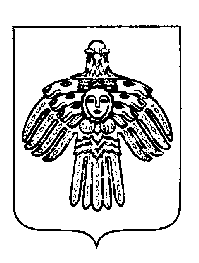 «ПЕЧОРА»  МУНИЦИПАЛЬНÖЙ  РАЙОНСААДМИНИСТРАЦИЯ ПОСТАНОВЛЕНИЕ ШУÖМПОСТАНОВЛЕНИЕ ШУÖМПОСТАНОВЛЕНИЕ ШУÖМ  14  марта  2022 г.г. Печора, Республика Коми			    №	 390		                       О внесении изменений в постановление администрации муниципального района «Печора» от 28.06.2019 № 711 «Об утверждении случаев осуществления банковского сопровождения контрактов, предметом которых являются поставки товаров, выполнение работ, оказание услуг для обеспечения муниципальных нужд»